      БАШҠОРТОСТАН РЕСПУБЛИКАҺЫ                                                     РЕСПУБЛИка БАШКОРТОСТАН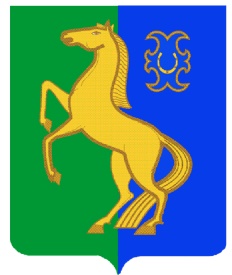                          ЙƏРМƏКƏЙ районы                                                                       администрация                   муниципаль РАЙОНЫның                                                              сельского поселения                     Ҡыҙылъяр АУЫЛ СОВЕТЫ                                                           Кызыл-Ярский   сельсовет                   ауыл БИЛƏмƏҺе хакимиƏте                                                      муниципального  района                                                                                                                                           ЕРМЕКЕЕВСКий РАЙОН              452181, Сөйәрмәт, Комсомол урамы, 36                                                            452181, с. Суерметово, ул. Комсомольская, 36                                 Тел. (34741) 2-50-01                                                                                                 Тел. (34741) 2-50-01                     e- mail  kizilуar_ss@mail.ru                                                           e- mail  kizilуar_ss@mail.ru                                     ҠАРАР                                     № 10                         ПОСТАНОВЛЕНИЕ                                 « 01»  февраль  2024  й.                                                 « 01 »  февраля   2024  г.  Об утверждении реестра мест (площадок) накопления твердых коммунальных отходов на территории сельского поселения Кызыл-Ярский сельсовет муниципального район Ермекеевский район Республики Башкортостан         В целях обеспечения охраны окружающей среды и здоровья человека  на территории сельского поселения Кызыл-Ярский сельсовет муниципального район Ермекеевский район Республики Башкортостан, в соответствии с Федеральным законом от 06.10.2003 г. № 131-ФЗ «Об общих принципах организации местного самоуправления в Российской Федерации», Постановлением  Правительства Российской федерации от 31.08.2018 г. № 1039 «Об утверждении Правил обустройства мест (площадок) накопления твердых коммунальных отходов и ведения их реестра», Уставом сельского поселения Кызыл-Ярский сельсовет муниципального район Ермекеевский район Республики Башкортостан, ПОСТАНОВЛЯЮ:         1. Утвердить реестр мест (площадок) накопления твердых коммунальных отходов на территории сельского поселения Кызыл-Ярский сельсовет муниципального район Ермекеевский район Республики Башкортостан (Приложение №1).         2. Признать утратившим силу:         - Постановление № 52 от 17.10.2019 г. «Об утверждении реестра мест (площадок) накопления твердых коммунальных отходов в сельском поселении Кызыл-Ярский сельсовет  муниципального района  Ермекеевский район  Республики Башкортостан»;          -Постановление № 4 от 15.01.2024 г. «О внесении изменений в Постановление администрации сельского поселения Кызыл-Ярский сельсовет  муниципального района Ермекеевский район РБ   от 17.10.2019 г № 52 «Об утверждении реестра мест (площадок) накопления твердых коммунальных отходов в сельском поселении Кызыл-Ярский сельсовет  муниципального района  Ермекеевский район  Республики Башкортостан».                                                            3.  Настоящее   постановление   вступает  в  силу   после  его официального опубликования (обнародования).
          4. Настоящее постановление подлежит размещению в установленном порядке на  сайте сельского поселения. 
          5. Контроль за исполнением настоящего постановления оставляю за собой.       Глава сельского поселения       Кызыл-Ярский сельсовет                                                          К.М.Насибуллина                                                                                                                                                                                         ПРИЛОЖЕНИЕ № 1                                                                                                                                                                                                                    к постановлению главы                                                                                                                                                                               сельского поселения                                                                                                                                                                                         Кызыл-Ярский  сельсовет                                                                                                                                                                                                                    муниципального района                                                                                                                                                                                    Ермекеевский район РБ                                                                                                                                                 № 10 от 01.02.2024 годаРеестр мест (площадок) накопления твердых коммунальных отходов в сельском поселении  Кызыл-Ярский сельсовет№ п/пАдрес нахождения места (площадки) накопления ТКОГеографические координаты нахождения места (площадки) накопления ТКОГеографические координаты нахождения места (площадки) накопления ТКОТехническая характеристика места (площадки) накопления ТКОТехническая характеристика места (площадки) накопления ТКОТехническая характеристика места (площадки) накопления ТКОТехническая характеристика места (площадки) накопления ТКОТехническая характеристика места (площадки) накопления ТКОТехническая характеристика места (площадки) накопления ТКОТехническая характеристика места (площадки) накопления ТКОТехническая характеристика места (площадки) накопления ТКОДанные о собственниках мест (площадок) накопления твердых коммунальных отходовДанные о собственниках мест (площадок) накопления твердых коммунальных отходовДанные о собственниках мест (площадок) накопления твердых коммунальных отходовДанные о собственниках мест (площадок) накопления твердых коммунальных отходовДанные о собственниках мест (площадок) накопления твердых коммунальных отходовДанные о собственниках мест (площадок) накопления твердых коммунальных отходовДанные о собственниках мест (площадок) накопления твердых коммунальных отходовДанные о собственниках мест (площадок) накопления твердых коммунальных отходовДанные об источниках образования ТКО, которые складируются в местах (на площадках) накопления ТКО№ п/пАдрес нахождения места (площадки) накопления ТКОГеографические координаты нахождения места (площадки) накопления ТКОГеографические координаты нахождения места (площадки) накопления ТКОТехническая характеристика места (площадки) накопления ТКОТехническая характеристика места (площадки) накопления ТКОТехническая характеристика места (площадки) накопления ТКОТехническая характеристика места (площадки) накопления ТКОТехническая характеристика места (площадки) накопления ТКОТехническая характеристика места (площадки) накопления ТКОТехническая характеристика места (площадки) накопления ТКОТехническая характеристика места (площадки) накопления ТКОдля юридических лицдля юридических лицдля юридических лицдля юридических лицдля юридических лицдля индивидуальных предпринимателейдля индивидуальных предпринимателейдля индивидуальных предпринимателейДанные об источниках образования ТКО, которые складируются в местах (на площадках) накопления ТКО№ п/пАдрес нахождения места (площадки) накопления ТКОширотадолготаИспользуемое покрытие (асфальт, грунт, иноеводонепроницаемое покрытие)Используемое покрытие (асфальт, грунт, иноеводонепроницаемое покрытие)Наличие огражденияНаличие огражденияПлощадь, кв.мКоличество контейнеров и бункеров, штОбъем контейнера и бункера, куб.м.полное наименование полное наименование ОГРН записи в ЕГРЮЛОГРН записи в ЕГРЮЛфактический адресфактический адресфамилия, имя, отчествоОГРН записи в ЕГРИПадрес регистрации по месту жительства1с.Суерметово, ул. Комсомольская д.2654.108267095761953.4854344278574бетонбетондада921,5Сельское поселение Кызыл-Ярский сельсоветСельское поселение Кызыл-Ярский сельсовет10202015824551020201582455РБ, Ермекеевский район, с.Суерметово ул.Комсомольская,36РБ, Ермекеевский район, с.Суерметово ул.Комсомольская,36ИЖС2с.Суерметово, ул. Комсомольская д.4654.109162399412853.4834797790979бетонбетондада910,75Сельское поселение Кызыл-Ярский сельсоветСельское поселение Кызыл-Ярский сельсовет10202015824551020201582455РБ, Ермекеевский район, с.Суерметово ул.Комсомольская,36РБ, Ермекеевский район, с.Суерметово ул.Комсомольская,36ИЖС3с.Суерметово, ул. Комсомольская д.5854.111134769984353.4837164729834бетонбетондада6,821,5Сельское поселение Кызыл-Ярский сельсоветСельское поселение Кызыл-Ярский сельсовет10202015824551020201582455РБ, Ермекеевский район, с.Суерметово ул.Комсомольская,36РБ, Ермекеевский район, с.Суерметово ул.Комсомольская,36ИЖС4с.Суерметово, ул. Комсомольская д.7454.113783333333353.48599бетондада6,86,810,750,75Сельское поселение Кызыл-Ярский сельсоветСельское поселение Кызыл-Ярский сельсовет10202015824551020201582455РБ, Ермекеевский район, с.Суерметово ул.Комсомольская,36ИЖС5с.Суерметово, кладбище54.110350355982253.4877360984683бетондада6,86,810,750,75Сельское поселение Кызыл-Ярский сельсоветСельское поселение Кызыл-Ярский сельсовет10202015824551020201582455РБ, Ермекеевский район, с.Суерметово ул.Комсомольская,36кладбище6с. Кызыл-Яр, ул. Тукая д.1754.141443333333353.5376983333333бетондада6,86,821,51,5Сельское поселение Кызыл-Ярский сельсоветСельское поселение Кызыл-Ярский сельсовет10202015824551020201582455РБ, Ермекеевский район, с.Суерметово ул.Комсомольская,36ИЖС7с. Кызыл-Яр, ул. Тукая д.4354.142561666666753.5378433333333бетондада6,86,810,750,75Сельское поселение Кызыл-Ярский сельсоветСельское поселение Кызыл-Ярский сельсовет10202015824551020201582455РБ, Ермекеевский район, с.Суерметово ул.Комсомольская,36ИЖС8с. Кызыл-Яр, кладбище54.14516553.5372133333333бетондада6,86,810,750,75Сельское поселение Кызыл-Ярский сельсоветСельское поселение Кызыл-Ярский сельсовет10202015824551020201582455РБ, Ермекеевский район, с.Суерметово ул.Комсомольская,36кладбище9с. Кулбаево, ул. Новая д.1154.164509991059253.4728689491749бетондада9921,51,5Сельское поселение Кызыл-Ярский сельсоветСельское поселение Кызыл-Ярский сельсовет10202015824551020201582455РБ, Ермекеевский район, с.Суерметово ул.Комсомольская,36ИЖС10с. Кулбаево, ул. Новая д.3154.164509991059253.4728689491749бетондада6,86,821,51,5Сельское поселение Кызыл-Ярский сельсоветСельское поселение Кызыл-Ярский сельсовет10202015824551020201582455РБ, Ермекеевский район, с.Суерметово ул.Комсомольская,36ИЖС11с. Кулбаево, ул. Новая д.4754.159787751469253.4662757441401бетондадада6,810,750,75Сельское поселение Кызыл-Ярский сельсоветСельское поселение Кызыл-Ярский сельсовет10202015824551020201582455РБ, Ермекеевский район, с.Суерметово ул.Комсомольская,36ИЖС12с. Кулбаево, ул. Новая д.5854.157833211635253.4642741456628бетондадада6,821,51,5Сельское поселение Кызыл-Ярский сельсоветСельское поселение Кызыл-Ярский сельсовет10202015824551020201582455РБ, Ермекеевский район, с.Суерметово ул.Комсомольская,36ИЖС13с. Кулбаево, ул. Школьная д.654.160659976519253.4627204586465бетондадада6,821,51,5Сельское поселение Кызыл-Ярский сельсоветСельское поселение Кызыл-Ярский сельсовет10202015824551020201582455РБ, Ермекеевский район, с.Суерметово ул.Комсомольская,36ИЖС14с. Кулбаево, ул. Калинина д.4054.163479992506753.461036376401бетондадада921,51,5Сельское поселение Кызыл-Ярский сельсоветСельское поселение Кызыл-Ярский сельсовет10202015824551020201582455РБ, Ермекеевский район, с.Суерметово ул.Комсомольская,36ИЖС15с. Кулбаево, ул. Луговая д.1954.158921608805953.4600684419274бетондадада921,51,5Сельское поселение Кызыл-Ярский сельсоветСельское поселение Кызыл-Ярский сельсовет10202015824551020201582455РБ, Ермекеевский район, с.Суерметово ул.Комсомольская,36ИЖС16с. Кулбаево, ул. Клубная д.4 а54.16175553.46242бетондадада3,410,750,75Сельское поселение Кызыл-Ярский сельсоветСельское поселение Кызыл-Ярский сельсовет10202015824551020201582455РБ, Ермекеевский район, с.Суерметово ул.Комсомольская,36ИЖС17с. Кулбаево, кладбище54.168453.4610бетондадада6,810,750,75Сельское поселение Кызыл-Ярский сельсоветСельское поселение Кызыл-Ярский сельсовет10202015824551020201582455РБ, Ермекеевский район, с.Суерметово ул.Комсомольская,36кладбище18с. Кушкаран, ул. Гагарина,д,154.130480346221853.5643981365528бетондадада921,51,5Сельское поселение Кызыл-Ярский сельсоветСельское поселение Кызыл-Ярский сельсовет10202015824551020201582455РБ, Ермекеевский район, с.Суерметово ул.Комсомольская,36ИЖС19с. Кушкаран, ул. Гагарина,д,2754.133651666666753.569825бетондадада921,51,5Сельское поселение Кызыл-Ярский сельсоветСельское поселение Кызыл-Ярский сельсовет10202015824551020201582455РБ, Ермекеевский район, с.Суерметово ул.Комсомольская,36ИЖС20с. Кушкаран, ул. Гагарина,д,4154.134436666666753.5721333333333бетондадада6,810,750,75Сельское поселение Кызыл-Ярский сельсоветСельское поселение Кызыл-Ярский сельсовет10202015824551020201582455РБ, Ермекеевский район, с.Суерметово ул.Комсомольская,36ИЖС21с. Кушкаран, кладбище54.13452553.5720433333333бетондадада6,810,750,75Сельское поселение Кызыл-Ярский сельсоветСельское поселение Кызыл-Ярский сельсовет10202015824551020201582455РБ, Ермекеевский район, с.Суерметово ул.Комсомольская,36кладбище22с. Кулбаево, магазин «Дуслык»54.160551666666753.4654366666667грунтнетнетнет-10,750,75Сафиуллина Г.Ф.304025520300018РБ, Ермекеевский район, с.Кулбаево ул.Новая д.1амагазин